Key:		= theory		= practical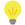 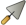 A1, A2, A3 and A4 are all ‘face to face’ assessments at our SQA approved training centre, Merryhill, Charlestown, Fife and include both practical assessments of your work and paper theory tests (closed book)IMPORTANT! If you allow time for self-study you will be more likely to pass the theory part of any of the above assessments.What you will need access to ideally:Computer/ laptop, tablet or smart phone with internet access to read course notes, watch training videos and prepare your workplan (for Unit H8 WR 46 only)*if you already have a SVQ Level 3 in Stonemasonry, you do not need to undertake this unit.SLCT CodeYour GoalUNIT Code and titleYOUR TIMECOMMITTMENTCOST for ASSESSMENTASSESSMENT (TEST)Practical/ Theory ratingCOURSES YOU NEED TOATTEND IN ADVANCE (this covers both the practical experience and under-pinning knowledge you will need)SKILLS/ KNOWLEDGEYOU SHOULDHAVE ALREADY(Maximum No. of learners)TAP1H8WR 46 - Produce a workplan for a conservation or restoration project2 days ‘face to face’ training on TAP 1 and5 days self study/homework to produce a written and illustrated workplanCombined Training & Assessment Package TAP 1 at £480+VAT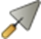 TAP 1 at £ 480 + VATAnyone with a keen interest in traditional buildings and their history(Max attendees=15)A1H8 WT 45 - Prepare and mix traditional lime mortars2 days ‘face to face’ training on course C1, one day for self study and 1 day ‘face to face’ assessment on A1A1 at £160+VATC1 - Making and Using Traditional Mortars (2 days) at £310+VATA keen interest in traditional buildings and ideally some experience of ‘wet’ (trowel) trades (Max attendees=6)A2H8 WV 46 - Consolidation and repair of masonry structures3 days ‘face to face’ training on course C2, 2 days for self study and 3 days  ‘face to face’ assessment on A2A2 at £480+VATC1-Making and using traditional mortars (2 days) at £310+VAT andC2-Repair of masonry structures (3 days) at £525+VATA keen interest in traditional buildings and ideally some experience of ‘wet’ trowel trades (Max attendees=6)A3H8 WW 46 - Stonemasonry repairs2 days ‘face to face’ training on course Surface Repair of Stone and 1 day C3 Stone Indents course, 2 days of self study and 3 days ‘face to face’ assessment on A3A3 at £480+VAT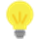 C3 – Stone Indents (1 day) at £155+VAT and SROS Surface Repair of Stone (2 days) at £310+VATA keen interest in traditional buildings and ideally have experience of ‘wet’ trowel trades (Max attendees=6)A4H8 WX 45 - *Produce basic stonemasonry components2 days ‘face to face’ Introduction to Stonemasonry course then up to 10 days ‘face to face’ training on C4 course and 5 days ‘face to face’ assessment on A4A4 at £800+VATIntroduction to Stonemasonry (2days) at £310+VAT then C4 – Cutting and dressing natural stone @ £155+VAT per day (up to 10 days)A keen interest in traditional buildings and ideally have some previous experience of working with stone (Max attendees=6)